One World Week 2018 Organisers’ Evaluation Form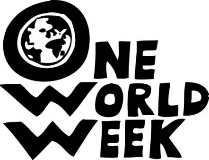 Please return this form by 10th December 2018 or as soon as possible after your event, by email to:  oww@oneworldweek.orgThnk you for tking the time out to fill in this evlution.  This info is vitl for our funding nd plnning, no mtter how big or smll your  ctivity!A.  About YouA1.  In wht wys do you personlly benefit from being involved in OWW?B.  ResourcesB1.  Please let us know what you thought about the OWW resources: (Please add rows if needed)B2.  Wht resources other thn those from OWW did you use (plese specify + source where known)B3.  What resources would you welcome for OWW 2018?B4.  We now use the OWW website throughout the year to draw attention to national partners’ campaigns as well as share resources and highlight local events being organised.  Have you visited it …?C  Event OrgnistionC1.  How mny events did you hold?      C2.  How mny people were involved in plnning or running the events?       C3.  It is importnt for us to know bout the DIVERSITY of the PLANNING TEAMS.  Were they mostly:C4.  List the orgnistions tht were involved or prticipted in some wyD  Event statistics – PLEASE COMPLETE A  OF THIS SECTION FOR EACH EVENT HELD (stating where each event was held)D1.  Wht type of event took plce? (Plese tick ll tht pply)D2.  Wht ws specil (its )?D3.  Wht globl justice/development issues were rised t this event?D4.  To wht extent  were globl justice/development issues the focus of your event?D5.  How mny people ttended this event?D6  Which of these phrses best describes those who ttended this event.  D7.  Which phrse best describes the ethnicity of those who cme – say which ethnicities benethD8.  Were the people who cme to your event mostly:    children under 16    /    dults    /    cross ll ages?D9.  Wht pledges were mde nd wht lessons did the prticipnts sy they lerned t this event?
Plus what actions were taken as a result of the OWW links to our partners’ campaigns?Thank you very much for completing this evaluation form, assisting our funding & planning.Please return it by email to oww@oneworldweek.orgSend us your photos/short videos of events for use on our website and in publicity and reports!NmeTownTelephonePostcodeEmilOrgnising CommitteeNme of ResourceCommentRting /10Once or twiceMore oftenTo add your eventTo add your eventTo discover eventsAfter a newsletterTo find resourcesFor campaign newsNot at allof no fith of one fith (please say which denomination/s?)of more thn one fithacross gesof one ethnicity (which?) of more thn one ethnicityStllSchool eventReligious serviceInter fith eventFilm/slidesWomen’s eventCoffee morningTlk/discussionWlkSporting eventChildren’s ctivityYouth (>11) eventFir/feteLiterry eventConcert/performnceFood eventArts/crftsHospitl ctivityUni/college ctivityCommunity eventBsed on  regulr ctivityBsed on  regulr ctivityBsed on  regulr ctivityIF Campaign issuesOther (plese specify)SDGsFir trdeClimte chngeGlobl interdependenceConflictMigration/RefugeesInterculturl dilogueRoles individuls cn plyDebtFoodPoverty reductionSustinbility PeceHumn rightsConsumptionUsing money ethicallyReducing  wastefulnessReducing  wastefulnessReducing  wastefulnessOther (please specify)Other (please specify)Other (please specify)Rised nd centrl to the eventRised but not focus of eventNot pprent t llGenerl publicvrious fithsvrious denomintionssingle fithPlease specify which faiths: (This is particularly important to potential denominational funders)Please specify which faiths: (This is particularly important to potential denominational funders)Please specify which faiths: (This is particularly important to potential denominational funders)Please specify which faiths: (This is particularly important to potential denominational funders)Please specify which faiths: (This is particularly important to potential denominational funders)Please specify which faiths: (This is particularly important to potential denominational funders)Please specify which faiths: (This is particularly important to potential denominational funders)Please specify which faiths: (This is particularly important to potential denominational funders)Mainly oneOne, with  significnt number from 1 or 2 dditionl ethnicitiesWide vriety of ethnicities